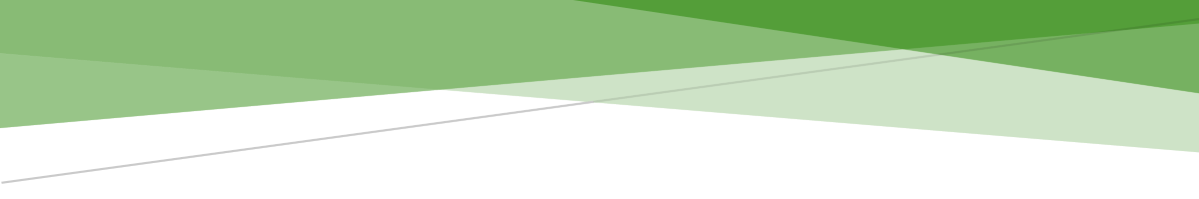 Página de Instrucciones PARA MEJORAR el Plan de Bioseguridad para la Producción Porcina: 
Animales Criados En CONFINAMIENTOPara instrucciones solamente, borre esta página al finalizar su plan.El Coordinador de Bioseguridad es responsable de desarrollar el plan de bioseguridad con la ayuda del veterinario de la piara (si el Coordinador de Bioseguridad no es veterinario). Este documento tiene como objetivo, ayudar al Coordinador de Bioseguridad a desarrollar un plan sitio especifico de mejor bioseguridad, para su sitio de producción. Se incluye aquí cada artículo de la Lista de Verificación y Autoevaluación para mejorar la	Bioseguridad de la Producción Porcina: En Animales Criados en Confinamiento. El Coordinador de Bioseguridad debe considerar todos los artículos que se aplican al sitio de producción, modificarlos, si fuera necesario, mediante su reemplazo en el [TEXTO DE EJEMPLO] con la información específica para el sitio, y borrar la información que no se aplica además de todo el texto resaltado. Se recomienda incluir la información que mejor describa, la forma en la que el sitio cumple cada uno de los artículos de la lista de verificación. Se deberá incluir en este plan un mapa del sitio con etiquetas. Se podría necesitar también material que consigne los Procedimientos Operativos Estándares (SOP, por sus siglas en inglés), que deberían estar disponible en el sitio, pero NO incluidos en el plan de bioseguridad escrito. Los Funcionarios Estatales de Sanidad Animal o el Coordinador del sitio de destino, podrían requerir la información generada por el plan de bioseguridad, con el fin de determinar si las medidas de bioseguridad que se han implementado son aceptables. Se ofrecen documentos adicionales en www.securepork.org .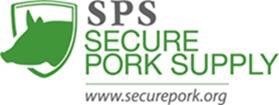 Plan de Bioseguridad Mejorada del [NOMBRE DEL SITIO o Establecimiento] para la Prevención de Una ETA en [ESTADO/PROVINCIA]Fecha [CREADA O ACTUALIZADA]: [Fecha MM/DD/AAAA]El Plan de Bioseguridad se basa en la Lista de Verificación y Autoevaluación para mejorar laBioseguridad de la Producción Porcina: En Animales Criados en Confinamiento, [agosto de 2017], y se desarrolló usando la orientación del Manual Informativo Para Mejorar La Bioseguridad De La Producción Porcina: Animales Criados En Confinamiento. Todos los documentos están disponibles en www.securepork.org. En el Plan a continuación, todos los artículos han sido implementados salvo aquellos que se indica serán implementados al solicitar permiso para el traslado de los animales.Enfoque del Plan de BioseguridadNúmero de Identificación Nacional del Establecimiento (Prem ID o PIN): [PIN] (solicite un PIN de la oficina del Funcionario Estatal de Sanidad Animal)Dirección del Establecimiento: [UNA DIRECCIÓN 911 VÁLIDA]Coordenadas de GPS del Establecimiento: [LATITUD, LONGITUD]Animales* en los establecimientos principales: [TODAS LAS ESPECIES] y [NÚMERO DE ANIMALES]¿Hay otras operaciones comerciales en el sitio? [SÍ O NO]
De responder sí, ¿cuáles? [P.EJ. PUESTO DE VENTA DE VEGETALES; VENTA DE PIENSO, FERTILIZANTE, O ABONO]Ubicaciones secundarias de las instalaciones**: [LLISTA DE LOS PIN, DIRECCIONES 911, O COORDENADAS DE GPS (LATITUD, LONGITUD) DONDE LOS ANIMALES CORRESPONDIENTES A ESTA OPERACIÓN RESIDEN [ES DECIR, INSTALACIONES AFILIADAS)]Si este establecimiento se ubica dentro de un Área de Control de una ETA, se proporcionará a los Funcionarios Reguladores Responsables.*Trabaje con el Funcionario de Sanidad Animal de su estado para determinar si se necesitan PIN distintos para todas las instalaciones asociadas. *Los animales que son susceptibles a FA incluyen el ganado bovino, los cerdos, las ovejas, las cabras, y los alces. Para una orientación en materia de bioseguridad sobre el ganado de leche y el ganado de carne, vea www.securemilksupply.org y www.securebeef.org. **Trabaje con el Funcionario de Sanidad Animal de su estado/provincia para determinar si se necesitan PIN distintos para todos los establecimientos asociadas. Al infectarse un establecimiento, todos los establecimientos con el mismo número PIN se considerarán infectados.El Coordinador de Bioseguridad y el Plan EscritoEl Coordinador de Bioseguridad designado para este sitio y su información de contacto se indican a continuación:NOMBRE:TELÉFONO: [xxx-xxx-xxxx]	CORREO ELECTRÓNICO: [DIRECCIÓN DE CORREO ELECTRÓNICO]En caso de que el Coordinador de Bioseguridad este fuera del sitio, la información de contacto de su designado es: NOMBRE:TELÉFONO: [xxx-xxx-xxxx]	CORREO ELECTRÓNICO: [DIRECCIÓN DE CORREO ELECTRÓNICO]La información de contacto del Coordinador de Bioseguridad se publica [DESCRIBA EL LUGAR DONDE ESTÁ].[NOMBRE DE PERSONA 1] y [NOMBRE DE PERSONA 2], que deben contar con una autorización escrita para asegurar el cumplimiento de los protocolos de bioseguridad y tomar medidas correctivas, según sea necesario. [NOMBRE] desarrolló el plan de bioseguridad sitio-específico con la ayuda de (Mantenga los que corresponda):[NOMBRE], un veterinario con licencia cuya información de contacto es: 	TELÉFONO: [xxx-xxx-xxxx]	CORREO ELECTRÓNICO: [dirección de correo electrónico][NOMBRE], un asesor de [NOMBRE DE LA COMPAÑÍA] cuya información de contacto es:TELÉFONO: [xxx-xxx-xxxx]CORREO ELECTRÓNICO: [DIRECCIÓN DE CORREO ELECTRÓNICO]El Coordinador de Bioseguridad o su designado (marque todas las opciones que correspondan):	se comunica con y/o capacita a las personas entrantes, con respecto a las medidas de bioseguridad que deberán acatar;	revisa el plan de bioseguridad, al menos, una vez al año y lo actualiza cada vez que ocurre un cambio en el sitio, que afecte la bioseguridad; 	asegura que todas las personas que entran en el sitio con frecuencia (semanalmente o más a menudo) tengan acceso a una copia del plan de bioseguridad; 	implementa el plan escrito si se diagnostica FA, PPC, o PPA en los EE. UU.; y	cuenta con la autoridad para tomar medidas correctivas, según sean necesarias, cuando no se cumplen los protocolos de bioseguridad.Se incluye un mapa etiquetado del establecimiento al final de este plan, que se puede encontrar en el establecimiento en: [describa dónde].CapacitaciónLas personas indicadas a continuación reciben capacitaciones un mínimo de [DOS VECES AL AÑO, UNA VEZ AL AÑO] sobre las medidas de bioseguridad necesarias para mantener la piara libre de las ETAs. Se documenta esta capacitación y está disponible para su revisión a pedido. 	[Enumere los cargos de trabajo tales como los Coordinadores de Bioseguridad, cuidadores de los animales]El Coordinador (o los Coordinadores) de Bioseguridad informa a las personas que entran en el sitio sobre las medidas de bioseguridad que deberán acatar en un idioma comprensible. Las personas deben conocer, los conceptos y procedimientos de bioseguridad que se aplican a sus áreas específicas de responsabilidad. Se describen las otras capacitaciones obligatorias a continuación. Todas las personas que entran deberán saber cómo:		Comunicarse con el Coordinador(es) de Bioseguridad		Respetar el Área Perimetral de Protección (PBA)		Cruzar la Línea de Separación (LOS), de ser necesario, después de llegar y los requisitos de entrada biosegura.		Desempeñar las medidas de bioseguridad correspondientes a sus deberes laborales específicosLos empleados también deberán:		Completar la capacitación en materia de bioseguridad antes de comenzar a trabajar en el sitio;	Entender la importancia de la bioseguridad;		Revisar el plan de bioseguridad en su totalidad;		Revisar el mapa etiquetado de la instalación;		Saber a quién informar en caso de observar a alguien que no está cumpliendo con los requisitos o sobre algún impedimento, que afecte el cumplimiento; y	Conocer las consecuencias del incumplimiento de los protocolos de bioseguridad.La comunicación se establece con los choferes, personal de entregas y servicios de mantenimiento, veterinarios, transportadores de animales, y visitantes usando los siguientes métodos:	 llamadas telefónicas, mensajes de texto, correos electrónicos, fax	 un mapa de los establecimientos resaltando la ruta que los choferes deberán seguir al ingresar en el sitio Protección de la PiaraIngreso al SitioEl ingreso al sitio (por ejemplo, los caminos de entrada) se restringe a [NÚMERO] de entradas al sitio y cada una se ha etiquetado en el mapa del establecimiento al final del plan. (Escoja una opción, modifíquela, y borre la otra)Cada punto de entrada, incluyendo las entradas que no se usan, es protegido con una barrera adecuada compuesta por [DESCRIBA LAS BARRERAS COMO LOS PORTONES, SOGAS, O CABLES] para restringir las entradas. La barrera que incluye [DESCRIBA LA BARRERA COMO LOS PORTONES, SOGAS, O CABLES] está en su lugar entre la residencia y los edificios de los cerdos ya que no se puede restringir la entrada de la residencia.El punto de entrada se asegura con [DESCRIBA SI SE CIERRA CON LLAVE O EL TIPO DE BARRERA QUE RESTRINGE EL ACCESO] Se colocan letreros escritos en [ENUMERE LOS IDIOMAS PROVISTOS] en la entrada al sitio y los letreros incluyen (borre lo que no corresponde) [EL NÚMERO DE TELÉFONO DEL COORDINADOR DE BIOSEGURIDAD; LOS PROTOCOLOS DE BIOSEGURIDAD PARA ENTRAR; DÓNDE ENCONTRAR LOS PROTOCOLOS DE BIOSEGURIDAD PARA ENTRAR]. Área Perimetral de Protección (PBA)Se etiqueta el Área Perimetral de Protección en el mapa del sitio al final del plan. El PBA se marca en el sitio con [describa (p.ej. cerca y/o una soga entre postes marcados)].Punto(s) de Acceso al PBAEl ingreso al PBA se restringe a [número] Punto(s) de Acceso al PBA controlado(s) y cada uno de éstos es etiquetado en el mapa del sitio al final del plan. Los Puntos de Acceso al PBA son claramente marcados con una barrera adecuada de [Describa las barreras, por ejemplo, cerca, sogas, o cables] para restringir las entradas.Se colocan letreros escritos en [enumere los idiomas proveídos] en todos los Puntos de Acceso al PBA y los letreros incluyen (borre lo que no corresponde) [el número de teléfono del Coordinador de Bioseguridad; los protocolos de bioseguridad para entrar; dónde encontrar los protocolos de bioseguridad para entrar]. Todos los movimientos (de animales, vehículos, equipo, personas) que entran al PBA son registrados y estos documentos se mantienen en [describa dónde] y están disponibles para su revisión, a pedido. Las entregas se realizan fuera del PBA en [describa dónde] y se indica esta área en el mapa del sitio y la señalización colocada en el Punto de Acceso al PBA. Se limpian los vehículos y equipo que entran en los Puntos de Acceso del PBA para eliminar la contaminación visible y luego se desinfectan en la Estación de Limpieza y Desinfección (C&D).Las personas y artículos que cruzan por los Puntos de Acceso del PBA siguen los pasos específicos y apropiados de bioseguridad, los cuales se describen en la sección de Procedimiento de Entrada Bioseguro de este plan.Estación de Limpieza y Desinfección (C&D)Existe una estación (o estaciones) claramente marcada y equipada de C&D en [DESCRIBA DÓNDE] que se indica con etiqueta, en el mapa del establecimiento al final del plan. La plataforma de lavado para la estación C&D es hecha de [DESCRIBA LA SUPERFICIE - PAVIMENTADA, DE GRAVA, REVESTIDA DE PLÁSTICO] y se inclina en dirección opuesta al alojamiento de los animales, las áreas de recepción o almacenamiento del alimento, las vías fluviales, y las áreas transitadas de la granja. Este sitio usa [ZANJAS DE DESAGÜE, BERMAS, U OTRAS BARRERAS FÍSICAS] para controlar la escorrentía del área de C&D para asegurar que los animales susceptibles no queden expuestos. La escorrentía de la Estación C&D se gestiona de acuerdo con todas las regulaciones estatales y locales. El sitio tiene acceso a todo el equipo y todos los suministros necesarios para operar correctamente la Estación C&D. Los estándares de procedimientos (SOP) para el proceso de C&D está disponible a pedido.Las personas indicadas a continuación han recibido capacitación documentada sobre la selección y uso adecuado de equipo personal de protección, los principios de la C&D para evitar la introducción de un virus de una ETA en el sitio, y pueden operar la Estación C&D de manera eficaz. [Nombre][Nombre][Nombre]En caso de haber inclemencias del clima (temperaturas de congelación, tormentas eléctricas, vientos fuertes) durante las cuales no se puede operar la Estación C&D, tenemos los siguientes planes de contingencia para asegurar que los vehículos no lleven contaminación visible a nuestro sitio:[Describa las alternativas - muchos ejemplos existen en el Manual Informativo]Área Designada de EstacionamientoEl área designada de estacionamiento es claramente marcada en el sitio con [SOGAS, LETREROS, ETC.] y etiquetada en el mapa del establecimiento al final del plan. Se ubica fuera del PBA y alejada de las áreas de los animales.Línea de Separación (LOS)Se etiqueta la Línea de Separación en el mapa del establecimiento al final del plan.Punto(s) de Acceso a la LOSEl ingreso a la LOS se restringe a [NÚMERO] Punto(s) de Acceso a la LOS controlado(s) y cada uno de éstos es etiquetado en el mapa del sitio al final del plan. Los Puntos de Acceso a la LOS son claramente marcados con [DESCRIBA EL MÉTODO, POR EJEMPLO, CON BANCOS, PINTURA EN AEROSOL, CINTA ADHESIVA, DUCHAS]. Los letreros escritos en [ENUMERE LOS IDIOMAS PROVEÍDOS] son colocados en todos los Puntos de Acceso a la LOS que incluyen (borre lo que no corresponde) [MEDIDAS DE BIOSEGURIDAD QUE SE DEBERÁN ACATAR]. Todos los movimientos (de animales, equipo, suministros, personas) que cruzan por la LOS son registrados y estos documentos se mantienen en [DESCRIBA DÓNDE] y están disponibles para su revisión a pedido. El área designada para la carga/descarga de animales es etiquetada en el mapa del establecimiento al final del plan y ésta NO se usa como punto de entrada de personas, a menos que no haya ninguna alternativa.Las personas que cruzan por los Puntos de Acceso a la LDS siguen los pasos específicos y apropiados de bioseguridad, los cuales se describen en la sección de Procedimiento de Entrada Bioseguro de este plan.Las medidas de bioseguridad que se toman cuando los alimentos, artículos personales, equipo, y suministros cruzan por la LOS incluyen [DESCRIBA LAS MEDIDAS DE BIOSEGURIDAD AQUÍ, POR EJEMPLO, LA LIMPIEZA Y DESINFECCIÓN, EL USO DE LA LUZ ULTRAVIOLETA, LA FUMIGACIÓN, ETC.].Asegurar los Edificios[NOMBRE(S)] es/son responsable(s) de asegurar que los edificios queden cerrados con llave.Vehículos y EquipoVehículos y Equipo (que no sean del transporte de animales)Se limpian todos los vehículos y equipo que no contienen animales vivos para eliminar la contaminación visible y se desinfectan antes de que cruzar el PBA; de lo contrario, se prohíbe su entrada.Respecto al intercambio del equipo con otros sitios: (Escoja una opción, modifíquela, y borre la otra)☐	Se comparte el equipo con otros sitios dentro del sistema solamente cuando sea necesario y se toman medidas para limpiar y desinfectar de manera efectiva el equipo antes de que cruce el PBA.☐	El equipo que se usa en este sitio no se comparte con equipo de otros sitios.Camiones/Remolques del Ganado (Vehículos de Transporte de Animales)Todos los vehículos de transporte de animales, vacíos se limpian y desinfectan antes de llegar al sitio (para cargas salientes) o antes de que se carguen los animales para su entrega al sitio (para cargas entrantes). No se permite que crucen el PBA los vehículos de transporte de animales que contienen animales que no se descargan en este sitio. (Escoja una opción, modifíquela, y borre la otra)	☐	El PBA empieza al extremo exterior de la rampa para que el camión no entre al PBA.☐	Se reubica el PBA mientras se descargan los animales. Luego de que el camión salga, se reestablece el PBA y se realiza C&D en su superficie. Si no se puede realizar C&D en la superficie, se aplica una cantidad adecuada de cal para cubrir el área. ☐	Se utiliza transporte interno para transportar los animales del borde del PBA al Punto de Acceso a la LOS de los edificios.  PersonalAntes de Llegar al SitioEl Coordinador de Bioseguridad asegura que todas las personas que necesitan cruzar por la LOS reciban instrucciones antes de llegar al sitio sobre: vehículo limpio (libre de todo estiércol/excremento animal), que no se ha contaminado por ropa, calzado, u otros artículos sucioshigiene personal: duchado y vestido con ropa y calzado limpio, después de su último contacto con animales susceptibles. Para las personas que trabajan con los animales y viven en el sitio, se exige que se duchen y se pongan ropa/calzado limpio antes de salir de la casa.Para las personas que viven fuera del sitio, luego de ducharse y ponerse ropa/calzado limpio, NO pueden tener contacto con animales, vivos o muertos, ni con instalaciones donde se mantienen animales antes de llegar al sitio.Información sobre las medidas de bioseguridad que deberán acatar una vez que lleguen.Estas personas habrán firmado un Acuerdo de Llegada de Empleados y Visitantes que quedará archivado, en el cual manifiestan estar de acuerdo con acatar los procedimientos de entrada bioseguros (que se describen a continuación).Registro de EntradasTodas las personas que cruzan por los Puntos de Acceso a la LOS completan el registro de entradas, lo cual se encuentra en [ubicación], a menos que sean trabajadores llegando para su turno. El registro de entradas es supervisado por [personas responsables] en el sitio para asegurar que se complete con precisión.Se mantiene la información de contacto y los registros de horarios de trabajo, de todos los trabajadores, y se publican estos datos en [ubicación]. Procedimiento de Entrada/Salida Bioseguro Al entrar al PBA, todas las personas deberán: Ponerse calzado desechable o que se puede desinfectar Ponerse guantes o aplicar desinfectante de manosTodas las entregas y artículos que entran al PBA se registran en el registro de _______.Los vehículos y equipo que entran al PBA tienen que ser limpiados y desinfectados (Se aborda el tema de los Vehículos en la Sección 6: Vehículos y Equipo). Todas las personas que cruzan por la LOS deberán: Ducharse al entrar, ducharse al salir (borre si no corresponde para este sitio)Ponerse los overoles o vestimenta y calzado específicos del sitio en el Punto de Acceso a la LOS. o	No se permite en ninguna circunstancia el paso por la LOS en ropa de calle que no se cubre completamente con los overoles/gorras/accesorios específicos del sitio.Lavarse las manos, aplicar desinfectante de manos, o ponerse guantes desechables o que se pueden desinfectar (borre si el sitio utiliza duchas)El mismo procedimiento al revés cuando se cruza de regreso por la LOS desde el lado de los cerdos, dejando la ropa u overoles y calzado específico del sitio dentro de la LOS.(modifique o borre la sección a continuación si no corresponde)Este sitio incluye varios galpones de cerdos que no tienen un área en que los empleados pueden cambiarse a ropa específica del sitio. Por tanto, tomamos las siguientes medidas:Se coloca la ropa o el overol y el calzado específico del sitio y se lavan las manos al entrar en el PBA en [EXPLICAR LA UBICACIÓN]; Las personas caminan en el PBA hacia cada galpón separado;La LOS se ubica justo dentro de la puerta de un galpón de terminación en donde no hay espacio para un banco o espacio para guardar los overoles. Se siguen los siguientes pasos en cada galpón:Las personas se quitan el calzado y cruzan la LOS. Se lavan las manos, O   Se ponen los guantes Se ponen calzado especifico del sitioSe sigue el mismo procedimiento al revés cuando se cruza de vuelta por la LOS desde el lado de los cerdos.Traslado de Animales y Semen (si Corresponde)Animales y Semen EntrantesLos cerdos provienen solamente de fuentes con prácticas de bioseguridad mejorada documentadas que se alinean con nuestras prácticas de bioseguridad y donde no haya pruebas actuales ni anteriores de virus de ETA.  Las pruebas diagnósticas de los animales que se realizan por pedido de los Funcionarios Reguladores Responsables deben ser negativas.(modifique o borre la sección siguiente, ya que se aplicará solamente para sitios que reciben semen)El Coordinador de Bioseguridad asegurará que todo semen que llegue después del diagnóstico de una ETE en los EE. UU. se manejará de la siguiente manera: Solamente se compra semen de fuentes con prácticas bioseguridad mejorada documentadas de que se alinean con nuestras prácticas de bioseguridad   Las pruebas del virus que se hicieron al semen son negativas. El semen llega en contenedores que se pueden limpiar y desinfectar de manera efectiva para minimizar el riesgo de contaminación por el virus. La piara de origen documenta, Vigilancia Observacional Activa por un mínimo de 7 días antes de mover el producto.(modifique o borre la sección siguiente, ya que se aplicará solamente para sitios que distribuyen semen)El Coordinador de Bioseguridad asegurará que todo el semen que se recolecte después del diagnóstico de una ETE en los EE. UU. se manejará de la siguiente manera: El semen congelado o refrigerado se mantiene en el sitio hasta que las pruebas PCR del virus que se hacen al semen den negativas. Si los animales están saludables y las pruebas del virus que se hacen al semen son negativas, se podrá enviar el semen. Se transporta el semen en contenedores desechables o contenedores cuyos exteriores se pueden limpiar y desinfectar de manera efectiva al cruzar la LOS. La piara de origen deberá documentar la Vigilancia Observacional Activa por un mínimo de 7 días antes de mover el producto. Período de Aislamiento previo al Movimiento(escoja las opciones que correspondan, borre las demás)	No aceptamos animales de operaciones que quedan dentro de un Área de Control de FA.O	No trasladamos animales a otro sitio de producción con animales susceptibles por un mínimo de [7 días] luego de recibir animales de un Área de Control de FA.	Y/O	Solamente aceptamos animales de una operación en el Área de Control de FA que no ha recibido ningún animal de otro sitio de producción con animales susceptibles por un mínimo de [7 días].Plan de Contingencia Interrumpido para el Movimiento de Animales En caso de que se detienen los movimientos de los animales por varias semanas, este es nuestro plan para manejar los animales de manera biosegura: (mantenga y modifique todas las opciones que se aplican, borre las otras)		Los animales que deben sacrificarse, serán humanamente sacrificados y eliminados apropiadamente en la operación (según se describe en el marco de Eliminación de Carcasas a continuación). 		Alojamiento, alimento, y equipo de atención médica están disponibles para [Número] cerdos listos para el mercado por un período de [xx días, semanas]. Se ha establecido un plan de contingencia para la formulación de raciones, el transporte y puesto al mercado de los animales que están en, cerca de, o que exceden el peso de mercado.		Nuestro plan para el manejo de los cerdos destetados o de edad de cría:		Hay suficiente alojamiento y alimento disponible para [Número] cerdos por un período de [xx días, semanas o meses]. 		El equipo y los suministros para el sacrificio humanitario están disponibles en caso de ser necesario.Cargar los AnimalesLos animales que salen del sitio se mueven en una sola dirección a través de la LOS en un Punto de Acceso etiquetado en el mapa del establecimiento al final del plan. Todas las áreas dentro de la LOS que se contaminan por personas o la carga de animales se limpian con detergente y desinfectan efectivamente por el personal capacitado luego de completar la carga. Los estándares de procedimientos para el proceso de C&D están disponible a pedido.(Seleccione una opción y borre la otra)  El área de carga/descarga de animales NO es un punto de entrada para personas. O Las personas entran en cada galpón de terminación a través de una entrada principal que también se usa para la carga/descarga de animales.Las personas indicadas a continuación han recibido capacitación documentada sobre la selección y uso adecuado del equipo personal de protección, los principios de la C&D para evitar la introducción de un virus de una ETA al sitio, y pueden realizar la C&D de manera efectiva en el área de carga: [Nombre][Nombre][Nombre]Eliminación de CarcasasDurante un brote de una ETA, los animales muertos (números de mortalidades normales) se eliminan por [INDIQUE EL MÉTODO DE ELIMINACIÓN, POR EJEMPLO, ENTIERRO, INCINERACIÓN, COMPOSTAJE] de manera que evite atraer la vida silvestre, roedores, y otros carroñeros, y de acuerdo con las leyes estatales y federales. Se etiqueta las rutas para el movimiento y eliminación de carcasas en el mapa del establecimiento al final del plan. (escoja una opción, modifíquela, y borre la otra)	☐	Se eliminan los animales muertos dentro del PBA usando [INDIQUE MÉTODO].☐	Los animales muertos se eliminan en el sitio, pero fuera del PBA.  ☐	Los camiones de procesamiento y otros vehículos que llevan los animales muertos a un sitio de eliminación común no entran en el PBA.En caso de haber un número elevado de mortalidades no relacionadas, con la infección por una ETA (la toxicidad, estrés térmico), los animales muertos serán eliminados por [INDIQUE MÉTODO], lo cual también evitará atraer la vida silvestre, roedores, y otros carroñeros, y cumple con las leyes estatales y federales.Gestión del EstiércolSe almacena el estiércol [DESCRIBA CÓMO - LAGUNA, FOSOS PROFUNDOS, ETC.]En caso de un brote prolongado, podemos almacenar el estiércol por [DÍAS, SEMANAS, MESES]. Luego de ese período de tiempo, el método para eliminar el estiércol es [MÉTODOS]. Esto evitará la exposición de los animales susceptibles y cumple con las regulaciones estatales, locales, y de los Funcionarios Regulatorios Responsables. (Escoja una opción, modifíquela, y borre la otra)	☐	El equipo específico del sitio dedicado al manejo de estiércol que se usa dentro del PBA no se comparte con otros sitios.O	☐	Se limpian y desinfectan todos los vehículos y equipo para el manejo de estiércol que vienen de otros sitios, con calor o con un desinfectante químico, y luego se secan. En caso de no poder realizar una C&D efectiva en el equipo para el manejo de estiércol que viene de otro sitio, se ha preparado un plan para modificar de manera temporal el PBA cerca del lugar donde se almacena el estiércol durante el recogido del estiércol. Las áreas afectadas se limpiarán y desinfectarán antes de volver al PBA original.Todo el personal de manejo de estiércol deberá ducharse y cambiarse a ropa y calzado limpio antes de llegar al sitio. Se han comunicado estas expectativas a las compañías contratadas, y se han firmado y fechado al leerlas. El comunicado se archiva aquí: [UBICACIÓN]. Control de Roedores, Moscas, Vida Silvestre, y Otros AnimalesControl de Roedores y MoscasSe han implementado las siguientes medidas de control de roedores y moscas (escoja una de las opciones a continuación, modifíquela y luego borre la otra)		Este sitio utiliza [método(s)] para prevenir el movimiento de los roedores y ha designado a [nombre de la persona] como el supervisor responsable de implementar el plan de control de roedores. [Nombre de la persona] chequea el cebo [frecuencia] y lo reemplaza según sea necesario. Este protocolo cumple con las regulaciones estatales y locales para el control de roedores.	O		Este sitio trabaja con [compañía profesional de control de roedores] y tiene [facturas o registros de documentación] que detallan la frecuencia y observaciones del representante de la compañía. Este protocolo cumple con las regulaciones estatales y locales para el control de roedores.	Esta operación utiliza [método(s)] para el control de moscas y ha designado a [nombre de la persona] como supervisor del control de moscas responsable de implementar el plan de control. Este protocolo cumple con las regulaciones estatales y locales para el control de moscas.	Se realiza el control de malezas y gramíneas [describa la frecuencia].	El saneamiento de las áreas de oficina general se realiza [frecuencia].	Se recoge la basura cada [frecuencia]. En un brote, el camión de basura [cruzaría/no cruzaría] el PBA.Control de Vida Silvestre y Otros AnimalesSe han implementado las siguientes medidas de control para minimizar la posibilidad de que un animal entre en los galpones.		Esta operación utiliza [método(s)] para evitar la entrada por parte de los animales y ha designado a [nombre de la persona] como la persona encargada de monitorear. 	NO se permite que entren los perros, gatos, y otras mascotas en los edificios. (escoja una opción y borre la otra)	Se usa redes contra los pájaros para mantener los pájaros fuera del edificio.O	Los edificios son totalmente cerrados, así que los pájaros no pueden entrar. AlimentoLos granos y el alimento se entregan en remolques que se cubren durante el transporte. En un brote, los camiones de alimento que entregan distintos alimentos harán lo siguiente☐ El alimento se coloca en contenedores o el alimento embolsado se descarga sin que los camiones entren en al PBA.O ☐ Los camiones de alimentos son limpiados y desinfectados antes de entrar al PBA para llenar los contenedores o descargar el alimento embolsado. Los deshechos del alimento se limpian y eliminan lo antes posible para minimizar la posibilidad de atraer la vida silvestre y roedores.La limpieza y eliminación del alimento desechado es monitoreada por [describa la persona].Mapa Etiquetado del EstablecimientoDirección de la Instalación: [DIRECCIÓN 911]Prem ID o PIN: [indique]Etiquete su mapa con los siguientes:Área Perimetral de Protección (PBA) 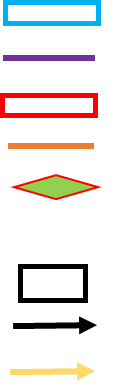 Punto(s) de Acceso al PBALínea de Separación (LOS) Punto(s) de Acceso a la LOSEstación(es) de Limpieza y Desinfección (C&D) Área designada de estacionamiento 	Lugar de eliminación/recogido de carcasas animales 	Vías para el recogido de carcasasMovimientos de vehículos (vehículos de transporte de los animales, entregas, etc.)  Ingreso al SitioEste es un mapa de ejemplo - reemplácelo con un mapa etiquetado de las instalaciones de su sitio.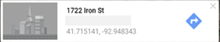 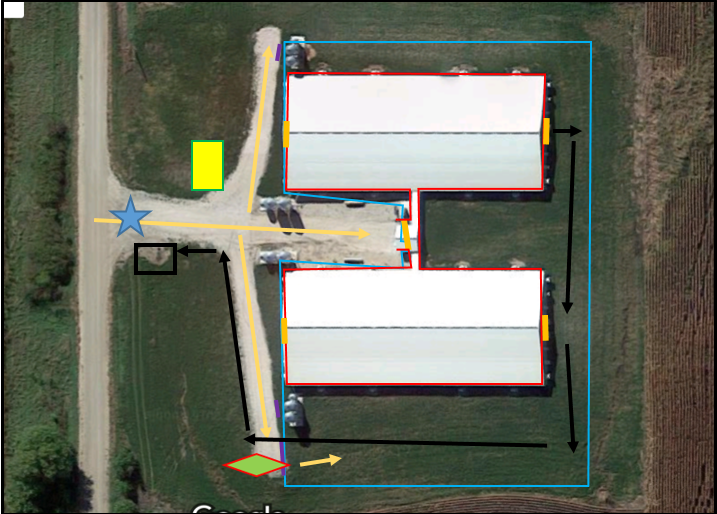 